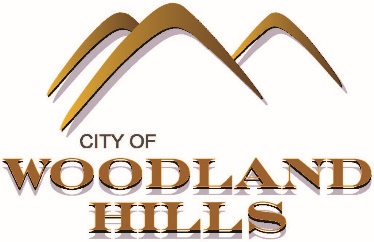 Applying for a Lot/Parcel Boundary Adjustment / ConsolidationA boundary line adjustment or a lot/parcel line adjustment is the process that is used to transfer land between two adjacent separate lots/parcels. A boundary line adjustment allows the legal transfer of ownership and minor relocation of property boundaries between two recorded subdivision parcels. The process can be used to combine adjoining parcels into one parcel, alter or correct the boundary between adjoining parcels, or reconfigure the shape of parcels. This boundary line adjustment process is not used to create new lots or parcels. THIS APPLICATION IS NOT APPLICABLE FOR LOTS REQUIRING SUBDIVISION AMENDMENTS AS CONTAINED IN A LEGAL SUBDIVISION.OverviewAn individual interested in adjusting a boundary line must fill out the Lot Line Adjustment / Consolidation Application and pay a minimal fee of $150.00. In accordance with City Code 11-3-7, to have a lot line adjustment approved, an application must be reviewed by the Planning Commission (if necessary other departments may need to review the application) to determine compliance with applicable regulations. Property owners from all affected properties must approve of the Boundary Line Adjustment Application. If all standards and regulations are met, the Planning Commission may approve the application for recording with the Utah County Recorder’s office. Boundary Line Adjustment RequirementsEach lot/parcel must meet all applicable zoning requirements and regulations;All property owners impacted by the adjustment must sign the Lot/Parcel Line Adjustment Application and the Notice of Approval;A boundary line adjustment shall not impact any street right-of-way; The boundary line adjustment shall not create any new parcels;The application must be filled out in its entirety, along with the proper supporting documentation.Lot/Parcel Boundary Adjustment / Consolidation ApplicationFee: $100.00	Application Date	 Project #	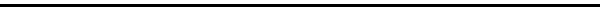 Property Owner #1Name	Phone	Address		Zip	Email Address		Fax	Parcel Sidwell Number	 		Zoning	Property Owner Signature 		Date 	Property Owner #2Name	Phone	Address		Zip	Email Address		Fax	Parcel Sidwell Number		Zoning	Property Owner Signature 		Date 	Property Owner #3Name	Phone	Address		Zip	Email Address		Fax	Parcel Sidwell Number		Zoning	Property Owner Signature 		Date 	Please submit two (2) 24”x 36” paper copies and one (1) electronic copy for review by the Planning Commission.All items must be submitted in order for application review.Lot/Parcel Line Adjustment Fee ($150) Completed ApplicationTitle ReportNarrative. (Please describe the proposed project in detail, including current and proposed conditions) Exhibit Drawing two (2) 24”x 36” and one (1) electronic copy (Please include the following)Date, scale, and north arrowSquare footage and acreage of current and proposed lots/parcelsBuilding envelopeCurrent property lines of all affected parcels, including setbacks for all main and accessory structuresProposed property lines of all affected parcels, including setbacks for all main and accessory structuresSeparate legal descriptions of each lot/parcel after adjustmentOnce the Planning Commission approves the application, a mylar will need to be submitted to the city offices for recording at the Utah County Recorder’s Office. 